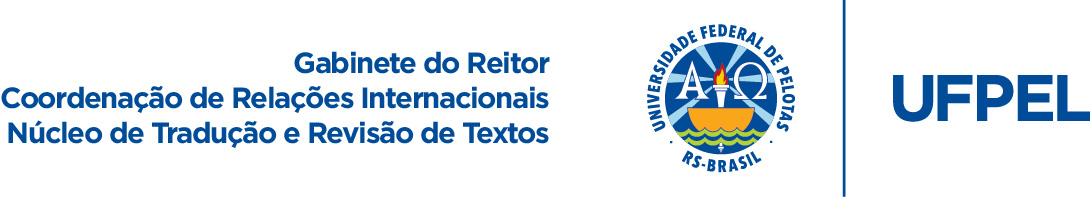 Disciplinas do Curso de Engenharia de Produção*Prezado(a) aluno(a): contribua para a melhoria destas traduções se constatar inconsistência terminológica. Envie sua crítica/sugestão de adequação/correção para crinter.traducoes@gmail.com.1º Semestre1º SemestreÁlgebra LinearLINEAR ALGEBRACálculo ACALCULUS AEconomia IndustrialINDUSTRIAL ECONOMYIntrodução à Engenharia de ProduçãoINTRODUCTION TO PRODUCTION ENGINEERINGSistemas Produtivos IPRODUCTION SYSTEMS I2º Semestre2º SemestreDesenho TécnicoTECHNICAL DRAWINGCálculo BCALCULUS BFísica Básica IBASIC PHYSICS IMarketing AplicadoAPPLIED MARKETINGSistemas Produtivos IIPRODUCTION SYSTEMS II3º Semestre3º SemestreAlgoritmos e ProgramaçãoALGORITHMS AND PROGRAMMINGEquações Diferenciais ADIFFERENTIAL EQUATIONS AFísica Básica IIBASIC PHYSICS IIEstatística BásicaBASIC STATISTICSMecânica GeralGENERAL MECHANICS4º Semestre4º SemestreEngenharia de Qualidade 1QUALITY ENGINEERING IFísica Básica Experimental IBASIC EXPERIMENTAL PHYSICS IFísica Básica IIIBASIC PHYSICS IIIGestão de ProjetosPROJECT MANAGEMENTQuímica GeralGENERAL CHEMISTRYMecânica dos SólidosSOLID MECHANICS5º Semestre5º SemestreEngenharia de Qualidade 2QUALITY ENGINEERING IIFísica Básica Experimental IIIBASIC EXPERIMENTAL PHYSICS IIICiência dos MateriaisMATERIALS SCIENCEComputação GráficaCOMPUTER GRAPHICSEngenharia EconômicaECONOMICS ENGINEERINGEstatística AplicadaAPPLIED STATISTICS6º Semestre6º SemestreConfiabilidadeRELIABILITY STUDIESErgonomia IERGONOMICS IMetodologia da Pesquisa em EngenhariaENGINEERING RESEARCH METHODOLOGYMetrologia e EnsaiosMETROLOGY AND TESTINGPesquisa Operacional 1OPERATIONAL RESEARCH IPlanejamento e Controle da Produção IPRODUCTION PLANNING AND CONTROL I7º Semestre7º SemestreCálculo Numérico e AplicaçõesNUMERICAL CALCULUS AND APPLICATIONSErgonomia IIERGONOMICS IIContabilidade e Custos da ProduçãoACCOUNTING AND PRODUCTION COSTSPlanejamento e Controle da Produção IIPRODUCTION PLANNING AND CONTROL IIPesquisa Operacional 2OPERATIONAL RESEARCH IIProcessos de Fabricação MecânicaMECHANICAL MANUFACTURING PROCESSES8º Semestre8º SemestreEletrotécnicaELECTROTECHNICSEngenharia do Produto IPRODUCT ENGINEERING IEngenharia do TrabalhoWORK ENGINEERINGFenômenos de TransporteTRANSPORT PHENOMENALogística ALOGISTICS AProjeto IntegradorINTEGRATIVE PROJECT 9º Semestre9º SemestreAcionamentos Hidráulicos e PneumáticosHYDRAULIC AND PNEUMATIC DRIVESEngenharia AmbientalENVIRONMENTAL ENGINEERINGEngenharia do Produto IIPRODUCT ENGINEERING IISegurança IndustrialINDUSTRIAL SECURITYLogística BLOGISTICS BTrabalho de Conclusão de Curso IUNDERGRADUATE THESIS I10º Semestre10º SemestreEngenharia da InformaçãoINFORMATION ENGINEERINGEstágio SupervisionadoSUPERVISED PROFESSIONAL INTERNSHIPEstratégia OrganizacionalORGANIZATIONAL STRATEGYGestão da ManutençãoMAINTENANCE MANAGEMENT Legislação Aplicada à EngenhariaLAW APPLIED TO ENGINEERINGTrabalho de Conclusão de Curso IIUNDERGRADUATE THESIS IIOPTATIVAS OPTATIVAS AcessibilidadeACCESSIBILITYAnálise de Séries TemporaisTIME SERIES ANALYSISAnálise e Prevenção de Riscos e AcidentesANALYSIS AND PREVENTION OF RISKS AND ACCIDENTSCiência, Tecnologia e SociedadeSCIENCE, TECHNOLOGY AND SOCIETYElementos de MáquinasMACHINE ELEMENTSGestão da InovaçãoINNOVATION MANAGEMENTGestão de ProcessosPROCESSES MANAGEMENTGestão do ConhecimentoKNOWLEDGE MANAGEMENTGestão Estratégica de CustosSTRATEGIC COST MANAGEMENTLiderança e Desenvolvimento de EquipesLEADERSHIP AND TEAM DEVELOPMENTLíngua Brasileira de Sinais I (LIBRAS I)BRAZILIAN SIGN LANGUAGELogística ReversaREVERSE LOGISTICSMercado de CapitaisCAPITAL MARKETMétodos MultivariadosMULTIVARIABLE METHODSProcesso EmpreendedorENTREPRENEURIAL PROCESSProcessos de Natureza QuímicaPROCESSES OF CHEMICAL NATUREProjeto Fábrica e LayoutFACTORY PROJECT AND LAYOUTProjetos de ExperimentosEXPERIMENT PROJECTTópicos em Economia Política InternacionalTOPICS IN INTERNATIONAL POLITICAL ECONOMYTransporte e Mobilidade UrbanaTRANSPORTATION AND URBAN MOBILITY